Владимирская областьпосёлок МирныйВсероссийский конкурс экологических проектов«Волонтёры могут всё»Номинация: «Медиаволонтерство»Коллективное участие«О чём плачет Земля»Муниципальное бюджетное общеобразовательное учреждениеМирновская средняя общеобразовательная школаАвтор-руководитель проекта:Цыганкова Наталья Александровна,                                                                                            учитель географии Мирный, 2021Паспорт проектаМеханизм реализации проектаЭколого-социальная ситуация сегодняшнего дня выдвигает перед специалистами дополнительного образования задачу поиска универсальных средств экологического воспитания в современных условиях. Одним из таких средств, могут быть экологические проекты, выводящие педагогов за стены учреждений в окружающий мир и социальную действительность.Весной 2021 года мы решили выйти за рамки кружков, уроков и просто прогуляться по улицам родного посёлка, пообщаться с жителями, и выявить основные экологические проблемы. Выяснилось, что их немало, но есть те, которые особенно привлекли наше внимание:- Вырубка лесов;- Сожжение мусора;- Плохая вода;- Выброс вредных отходов предприятий;- Неправильный сбор березового сока;- Свалки.Мы решили, что необходимо осветить данные проблемы в социальных сетях, для того чтобы донести до жителей посёлка то, что природу нужно беречь, для сохранения ее будущим поколениям.Для этого мы написали два сценария, и сняли социальные ролики, раскрыв в них все те проблемы, которые, на наш взгляд, являются самыми острыми для нашей местности.Приложение                                                    Проведение опроса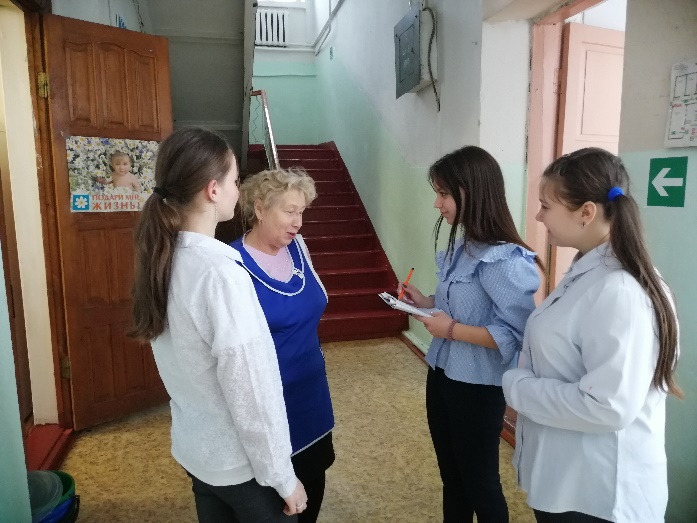 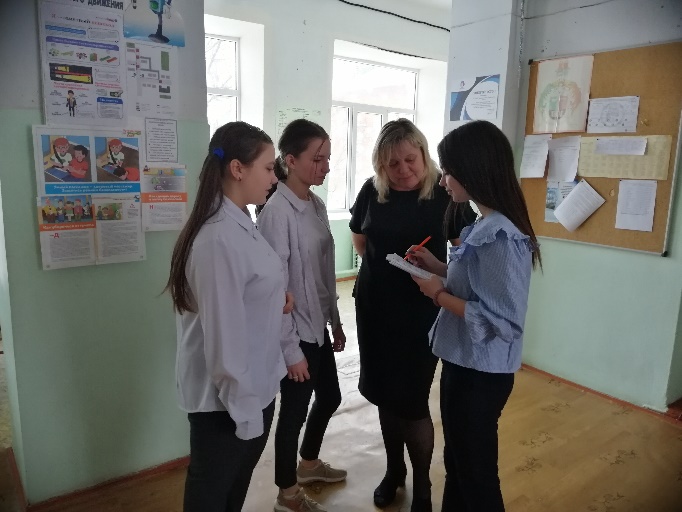 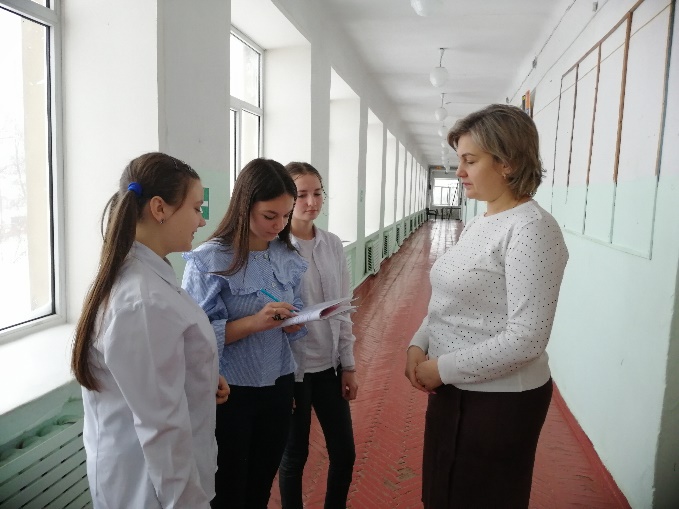 Работа команды над проектом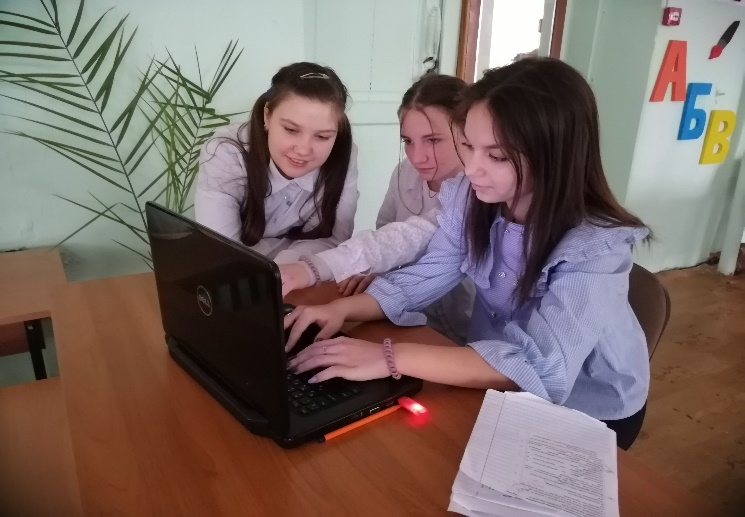 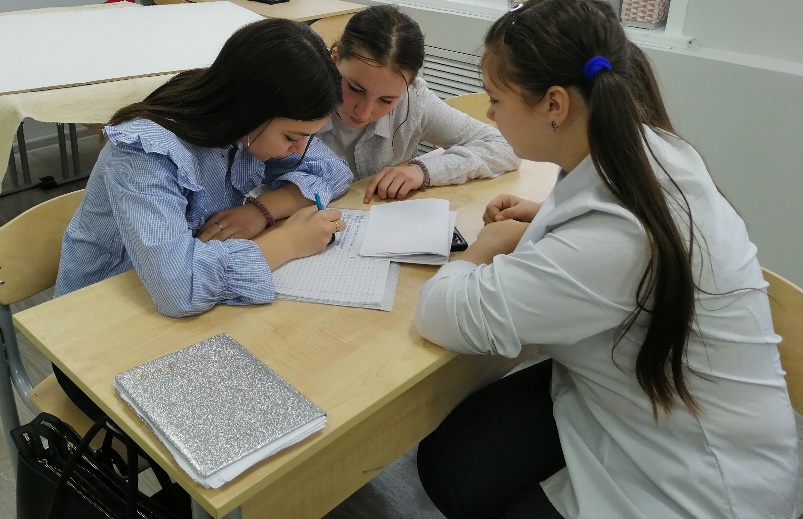 Название проекта«О чём плачет Земля»Организация- заявительМуниципальное бюджетное общеобразовательное учреждениеМирновская средняя общеобразовательная школа601311 Владимирская область, Камешковский район,  п. Мирный, ул. Школьная, д. 8. Телефон  8 (49248) 5-41-96сайт http://t46410g.sch.obrazovanie33.ru/Автор-руководитель проекта:Цыганкова Наталья Александровна,Команда: Осипова Злата Шклянова Дарья,Левченко Наталья.Цель проектаСоздать социальные видеоролики с целью привлечения общественности к основным экологическим проблемам поселка МирныйЗадачи проекта- Изучить основные проблемы посёлка Мирный;- Закрепить и приумножить навыки придоохранного поведения. - Привлечь внимание жителей к актуальным проблемам родного посёлка, через создание социальных роликов.Целевая аудитория проектаОбучающиеся МБОУ Мирновская СОШЖители посёлка МирныйПедагоги Сроки и период реализации проектаМарт-Апрель 2021География проектаПоселок Мирный, Владимирская область РФРезультаты проектаДостигнутые результаты:- Создание социальных роликов;- Проявление интереса обучающихся и жителей к результату работы;- Размещение роликов в социальных сетях;- Отработка опыта природоохранного поведения.- Ожидаемые результаты:- Привлечение внимания общественности к проблемам посёлка;- Повышение интереса к сохранению природы.Партнеры проектаСемьи учащихся (родители)Мультипликативность (тиражируемость) проектаСсылки на видеороликиhttps://cloud.mail.ru/public/LLxH/FYfbuUQ3R https://cloud.mail.ru/public/2bGY/4PmrFkch4 Содержание этапаСрокиВыход этапа1. Подготовительный этап1. Подготовительный этап1. Подготовительный этапВыявление основных проблем, путем общения с жителями посёлка.Март   2021Разработка плана проектаСоздание инициативной группы.Март 2021Создана команда2. Практический этап2. Практический этап2. Практический этапРаспределение задачДо 15 марта 2021Составление плана работыРазработка сценариев роликов;Съемки;Монтаж.До 15 апреля 2021Создание роликов3. Заключительный этап3. Заключительный этап3. Заключительный этапПредставление роликов для обучающихся и педагогов школыАпрель 2021 Освещение роликов в социальных сетях